HALAMAN PENGESAHANAPLIKASI PENJUALAN HANDPHONE PADACENTRO SELLULER BERBASIS WEBTelah diuji di depan dosen penguji skripsi dan dinyatakan diterima sebagai syarat untuk memperoleh gelar Sarjana Komputer 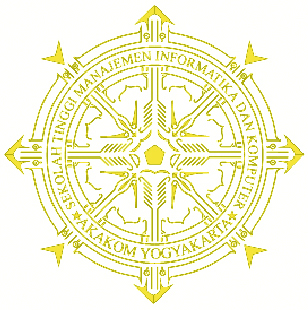 di Sekolah Tinggi Manajemen Informatika dan Komputer AKAKOM Yogyakarta,   Februari 2009Mengesahkan,Dosen penguji :				           Tanda tanganBadiyanto, S.Kom, M.Kom                     1.Wagito, S.T., M.T                             	   2.	                      Ir.Sudarmanto, M.T                                3.Mengesahkan :Ketua JurusanTeknik Informatika                              Enny Itje Sela S.Si., M.Kom.